4 c technika11.05.2020.T:  Rowerem przez skrzyżowanie- część 3. str 57Przypominamy sobie wiadomości, dotyczące poruszania się przez skrzyżowanie równorzędne, z drogą z pierwszeństwem przejazdu oraz skrzyżowanie o ruchu okrężnym.Na skrzyżowaniu równorzędnym obwiązuje zasada:- prawej ręki ( czyli nadjeżdżający z prawej strony mają pierwszeństwo przejazdu przez skrzyżowanie)- zasada prawej ręki nie dotyczy pojazdów szynowych oraz uprzywilejowanych jak (karetki pogotowia, samochody straży pożarnej, policji) mają one pierwszeństwo bez względu na to, z której strony nadjeżdżają, oczywiście, gdy jadą na sygbnale.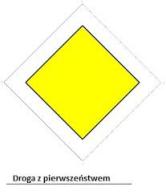 Skrzyżowanie  z drogą   z pierwszeństwem przejazdu:- jest oznakowane znakiem informacyjnym: Droga z pierwszenstwem.- jadący drogą podporządkowaną wie, że nie ma pierwszeństwa ponieważ widzi znaki: Ustąp pierwszeństwa lub STOP.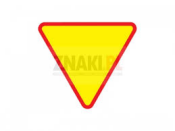 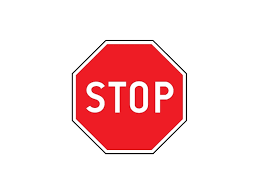 Skrzyżowanie o ruchu okrężnym:ruch odbywa się wokół wysepki lub placu,jeśli przed rondem jest znak ustąp pierwszeństwa pojazd znajdujący się na skrzyżowaniu przejeżdża zatem przed tym, który dopiero zamierza na nie wjechać,- jeśli nie ma takiego znaku,  na rondzie należy postępować tak, jak na skrzyżowaniu równorzędnym (zasada prawej ręki). Zapoznajcie się z krótką notatką na str. 57 w podręczniku. Zapisujemy informację:1. Skrzyżowanie  o ruchu kierowanym sygnalizacją świetlną:- na dużych skrzyżowaniach ruchem najczęściej kieruje sygnalizacja świetlna,zielone światło zezwala na jazdę,czerwone światło jej zakazuje,kolor żółty zapowiada zmianę świateł - za chwilę pojawi się światło czerwone.Jednoczesne sygnały czerwony i żółty - za chwilę pojawi się światło zielone. Ćw. 6 str. 57 Który pojazd opuści skrzyżowanie jako pierwszy?:Obrazek nr 1 -Pierwszy pojedzie pojazd B, a po zmianie światła A.Obrazek nr 2 -  Pierwsze pojadą pojazdy D i C, a po zmianie światła B i A.Na obrazkach na dole strony na pierwszym skrzyżowaniu stoi policjant. Zobacz do kogo stoi przodem, a do kogo bokiem. Pamiętacie co to oznacza? Kto pojedzie jako pierwszy?Obrazek nr 1 :W tej sytuacji:- Pierwszy przejedzie kierowca samochodu, a potem  rowerzysta.Obrazek nr 2: W tej sytuacji: Pierwszy przejedzie rowerzysta, a potem kierowca samochodu.Praca domowa: Narysuję w zeszycie makietę dowolnego skrzyżowania. Może to być równorzędne, lub o ruchu okrężnym, ze znakami, lub bez znaków.Miłej zabawy. Pamiętajcie że rysujemy przy pomocy przyborów linijki, cyrkla i ołówka. Na koniec ładnie kolorujemy.Praca domowa1 	82 	2 	